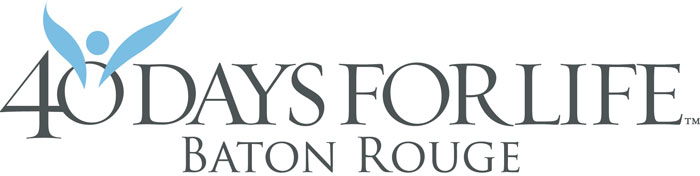 Date Adopted: ________________________                                                                                                                                                                                           2016Day Coordinator: Name and phone number					Prayer HourNamePhoneEmail AddressComment7:00-8:00am7:00-8:00 am8:00-9:00 am8:00-9:00 am9:00-10:00 am9:00-10:00 am10:00-11:00 am10:00-11:00 am11:00-12:00 pm11:00-12:00 pmPrayer HourNamePhoneEmail AddressComment  12:00-1:00 pm12:00-1:00 pm1:00-2:00 pm1:00-2:00 pm2:00-3:00 pm2:00-3:00 pm3:00-4:00 pm3:00-4:00 pm4:00-5:00 pm4:00-5:00 pmPrayer HourNamePhoneEmail AddressComment5:00-6:00 pm5:00-6:00 pm6:00-7:00 pm6:00-7:00 pm